ПОСТАНОВЛЕНИЕАДМИНИСТРАЦИИ ГОРОДСКОГО ПОСЕЛЕНИЯГОРОД СЕРАФИМОВИЧ ВОЛГОГРАДСКОЙ ОБЛАСТИО создании эвакуационной (эвакоприёмной) комиссиив городском поселении город СерафимовичВ соответствии с Федеральными Законами от 12.02.1998 № 28-ФЗ “О гражданской обороне”, от 02.12.1994 № 68-ФЗ “О защите населения и территорий от чрезвычайных ситуаций природного и техногенного характера”, постановлением Правительства Российской Федерации от 22 июня 2004 года N 303 «О порядке эвакуации населения, материальных и культурных ценностей в безопасные районы и методических рекомендаций по планированию, подготовке и проведению эвакуации населения, материальных и культурных ценностей в безопасные районы», администрация городского поселения город СерафимовичПОСТАНОВЛЯЕТ:Утвердить Положение об эвакуационной комиссии на территории городского поселения город Серафимович (Приложение № 1). Утвердить состав эвакуационной комиссии (Приложение №2).Утвердить план работы эвакуационной комиссии городского поселения город Серафимович (Приложение №3). Настоящее постановление вступает в силу со дня его официального опубликования (обнародования) и подлежит размещению на официальном сайте городского поселения город Серафимович.Контроль выполнения настоящего постановления оставляю за собой.Глава администрациигородского поселения город Серафимович 	Т.Н. Ильина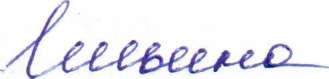 ПОЛОЖЕНИЕ ОБ ЭВАКУАЦИОННОЙ КОМИССИИГОРОДСКОГО ПОСЕЛЕНИЯ ГОРОД СЕРАФИМОВИЧ1.Общие положенияЭвакуационная комиссия городского поселения город Серафимович является постоянно действующим органом и предназначена для организации планирования, проведения и всестороннего обеспечения в городском поселении город Серафимович, в пределах предоставленных полномочий эвакуационных мероприятий в военное время, и при чрезвычайных ситуациях мирного времени.Положение об эвакуационной комиссии городского поселения город Серафимович разработано в соответствии федеральными законами от 12 февраля 1998 года N 28-ФЗ “О гражданской обороне”, от 21 декабря 1994 года N 68-ФЗ “О защите населения и территорий от чрезвычайных ситуаций природного и техногенного характера”, постановлением Правительства Российской Федерации от 22 июня 2004 года N 303 “О порядке эвакуации населения, материальных и культурных ценностей в безопасные районы”.В соответствии с Правилами эвакуации населения, материальных и культурных ценностей в безопасные районы, утвержденными постановлением Правительства Российской Федерации от 24 июня 2004 года N 303, оповещение о проведении эвакуации осуществляется членами эвакуационной комиссии городского поселения город Серафимович с использованием громкоговорящей связью.Эвакуационная комиссия осуществляет свою деятельность под непосредственным руководством председателя эвакуационной комиссии, под общим руководством председателя КЧС городского поселения город Серафимович. Эвакуационные мероприятия осуществляются при ведении военных действий, и при чрезвычайных ситуациях мирного времени, угрожающих жизни людей – по решению главы городского поселения город Серафимович.Ответственность за организацию планирования, обеспечения проведения эвакуации населения и его размещение в безопасных районах возлагается на главу городского поселения город Серафимович в случае местного варианта эвакуации.Общее руководство эвакуацией осуществляется главой городского поселения город Серафимович, а непосредственная организация и проведение эвакуационных мероприятий – эвакуационной комиссией.2.Основные задачи эвакуационной комиссииI.) В мирное время:Разработка планов совместно с ГО и ЧС района. Ежегодное уточнение планов эвакуации населения, материальных и культурных ценностей.Разработка совместно с хозяйственными органами, службами ГО планов обеспечения эвакомероприятий по подготовке к размещению эвакуируемого населения, ценностей в безопасных районах, контроль за выполнением этих мероприятий.Контроль за созданием, комплектованием и подготовкой подчиненных эвакуационных органов предприятий, организаций и учреждений, находящихся на территории поселения.Контроль за ходом разработки планов эвакуации в предприятиях, организациях и учреждениях.Организация взаимодействия с органами военного комиссариата района по вопросам планирования, обеспечения и проведения эвакомероприятий.Участие в учениях гражданской обороны с целью проверки реальности разрабатываемых планов и приобретения навыков по организации эвакомероприятий.Проведение мероприятий по подготовке к эвакуации населения, ценностей в безопасные районы, их размещение, развертывание медицинского пункта, необходимого для первоочередного обеспечения пострадавшего населения.Организует работу эвакоприемных пунктов.II.) При переводе гражданской обороны с мирного на военное время (в режиме повышенной готовности):Уточнение:– численности групп (категорий) населения;– планов эвакуации, порядка и осуществление всех видов обеспечения эвакомероприятий;– транспорта, выделяемого из предприятий, организаций и учреждений, находящихся на территории поселения, для вывоза населения, материальных и культурных ценностей с пунктов посадки;Осуществление контроля:– за подготовкой населения к проведению эвакомероприятий;– за подготовкой транспортных средств к эвакуационным перевозкам людей, материальных и культурных ценностей.III.) C получением распоряжения о проведении эвакуации (в режиме чрезвычайной ситуации):Контроль за ходом оповещения населения и подачей транспорта.Участие в разработке и уточнению по конкретным условиям планов.Сбор и обобщение данных о ходе эвакуации населения, доклады руководителю гражданской обороны и вышестоящим эвакуационным органам.Взаимодействие с другими эвакуационными органами по вопросам приема и размещения населения эвакуируемого на территории поселения.Организация первоочередного жизнеобеспечения и защиты населения.3.Права эвакуационной комиссии городского поселения.Эвакуационная комиссия имеет право:Участвовать в рассмотрении входящих в компетенцию ЭК вопросов.В пределах своей компетенции принимать решения, издаваемые в виде постановлений главы городского поселения город Серафимович, обязательные для исполнения организациями, учреждениями и предприятиями, расположенными на территории городского поселения город Серафимович, независимо от ведомственной принадлежности и форм собственности.Привлекать при угрозе и возникновении чрезвычайной ситуации, военных действий (в особый период) силы и средства организаций, учреждений и предприятий, независимо от ведомственной принадлежности для проведения эвакомероприятий.Контролировать проведение мероприятий по подготовке к эвакуации населения, материальных и культурных ценностей в безопасные места, их размещению, лечебных и других учреждений, необходимых для первоочередного обеспечения пострадавшего населения.4.Организация работы комиссииПри угрозе возникновения ЧС комиссия, в соответствии с распоряжением главы городского поселения город Серафимович, проводит отселение людей из зон возможных аварий, катастроф и стихийных бедствий.Члены комиссии выполняют задачи согласно своим функциональным обязанностям.Председатель комиссии распределяет и утверждает обязанности между членами комиссии, организует их работу.5.Материальное и финансовое обеспечениеМатериальное обеспечение ЭК осуществляется за счет бюджета городского поселения город Серафимович и с привлечением средств служб ГО организаций, учреждений и предприятий, находящихся на территории поселения.Оплату за период привлечения для работы, учебы и сборов по вопросам эвакомероприятий, членам комиссии производится по месту работы в соответствии с занимаемой должности.Функциональные  обязанности членов эвакуационной комиссииПредседатель эвакуационной комиссии Председатель эвакуационной комиссии является непосредственным начальником для всех членов эвакуационной комиссии.Председатель эвакуационной комиссии:В мирное время:– организует разработку планируемых документов по организации, проведению и всестороннему обеспечению эвакуационных мероприятий;– осуществляет контроль за разработкой и своевременной корректировкой планирующих документов по организации, проведению и всестороннему обеспечению эвакуационных мероприятий в поселении;– осуществляет контроль за подготовкой населенного пункта к приему и размещению населения;– осуществляет контроль за организацией подготовки и готовности других эвакоорганов к выполнению возложенных задач;– регулярно проводит заседания членов эвакуационной комиссии по вопросам планирования, проведения и всестороннего обеспечения эвакомероприятий.При переводе ГО с мирного времени на особый период:– организует учет категорий и численности населения;– организует уточнение плана эвакуации населения, порядка и осуществления всех видов обеспечения эвакуации;– организует подготовку и развертывание СЭП;– осуществляет контроль за подготовкой транспортных средств к эвакуационным перевозкам людей, организацией маршрутов эвакуации и укрытий в местах привалов и ППЭ;– организует уточнение, совместно с транспортными органами, порядка использования всех видов транспорта, выделяемого для вывоза населения на ППЭ и в дальнейшем до мест переселения;– организует уточнение с взаимодействующими эвакуационными комиссиями планов приема, размещения и обеспечения населения в пунктах проживания.С получением распоряжения о порядке проведения эвакуации:– организует постоянное поддерживание с подчиненными эвакуационными органами и транспортными службами, контроль за ходом оповещения населения и подачей транспорта на пункты посадки;– осуществляет контроль за выполнением разработанных и уточненных по конкретным условия обстановки планов рассредоточения и эвакуации населения;– осуществляет руководство работой подчиненных эвакуационных органов по оповещению и сбору эвакуируемого населения и отправкой в места отселения;– осуществляет контроль за организацией движения и поддержанием порядка в ходе эвакуационных мероприятий;– организует сбор обобщенных данных о ходе эвакуации населения. Секретарь эвакуационной комиссии.Секретарь эвакуационной комиссии подчиняется председателю эвакуационной комиссии и работает под его руководством.В мирное время:– осуществляет сбор членов эвакуационной комиссии на заседания;– ведет протоколы заседаний;– уточняет списки членов эвакуационной комиссии, а при необходимости, вносит изменения в ее состав;– доводит принятые на заседании комиссии решения до исполнителей и контролирует их исполнение.При переводе ГО с мирного времени на особый период:– получает документы плана эвакуации;– контролирует ход оповещения и прибытия членов эвакуационной комиссии.С получением распоряжение на проведение эвакомероприятий:– организует сбор и учет поступающих докладов донесений о ходе эвакомероприятий;– обобщает поступающую информацию, готовит доклады председателю эвакуационной комиссии;– ведет учет принятых и отданных в ходе эвакуации распоряжений, доводит принятые решения до исполнителей и контролирует поступление докладов об их исполнении.Группа учета эваконаселения и информации, оповещения, связи. Ответственный за учет эваконаселения и информацию, оповещение, связь отвечает за состояние готовности системы связи и оповещения, отвечает за сбор и постоянную корректировку данных о численности всех категорий населения, подлежащего эвакуации в зону расселения..В мирное время:– осуществляет постоянный контроль за готовностью системы связи и оповещения;– готовит предложения по вопросам совершенствования системы связи и оповещения.– осуществляет работу по сбору и уточнению информации о численности населения, подлежащего эвакуации в зону расселения;– организует и контролирует работу по регистрации населения и СЭПам, своевременное уточнение эвакуационных списков;– готовит предложения председателю эвакуационной комиссии по совершенствованию учета населения.При переводе ГО с мирного времени на особый период:– организует и контролирует приведение в полную готовность систем оповещения населения;– при наличии неисправностей организует работу по их немедленному устранению.– организует работу по сбору, обобщению и анализу информации по обстановке, готовит доклады председателю комиссии;– организует работу через средства массовой информации по доведению складывающейся обстановке до населения;– организует работу по уточнению списков эвакуируемых;– организует информационное обеспечение работы эвакуационной комиссииС получением распоряжение на проведение эвакомероприятий:– участвует в уточнении плана эвакуации в соответствии с реально сложившейся обстановкой;– организует работу группы в соответствии с календарным планом;– осуществляет контроль за оповещением эвакуационных органов всех уровней о начале эвакуации;– развертыванием эвакоорганов и эвакообъектов района для проведения эвакоприемных мероприятий;– установлением связи и взаимодействия между эвакуационными и эвакоприемными комиссиями, администрациями эвакообъектов;– уточнением расчетов по частичной или общей эвакуации населения пешим порядком и транспортом, маршрутов эвакуации населения;– организацией регулирования движения, поддержания общественного порядка в ходе проведения эвакомероприятий и информирования эвакоорганов района о количестве ввозимого (вводимого) населения по времени и видам транспорта;– поддерживает связь с взаимодействующими эвакокомиссиями;– отрабатывает документы: доклады, отчеты, донесения в соответствии с табелем срочных донесений и распоряжениями председателя эвакокомиссии;– в установленное время представляет в группу приема и размещения эваконаселения необходимые сведения и донесения;– ведет учет сведений и расчетов по количеству прибывающего на территорию района по частичной или общей эвакуации населения (по категориям) пешим порядком и транспортом, органов исполнительной (законодательной) власти республики и федеральных органов и организаций, продолжающих, переносящих производственную деятельность в особый период;– организует сбор и учет поступающих докладов, донесений и распоряжений;– о ходе эвакуации населения доводит принятые решения до исполнителей и контролирует их выполнение;– обобщает поступающую информацию, готовит доклады, донесения о ходе эвакуации, обеспечивает своевременную подготовку итоговых данных по количеству прибывшего эваконаселения в загородную зону председателю эвакокомиссии.Группа отправки, приема и организации размещения эваконаселения:В мирное время:– принимает участие в разработке и корректировке плана эвакуации;– организует работу группы, отвечает за ее укомплектованность, распределение обязанностей между личным составом и ее готовность к работе по предназначению;– осуществляет контроль за разработкой планирующих документов по вопросам приема и размещения населения, материальных и культурных ценностей в загородной зоне;– организует взаимодействие с эвакоприемными органами по приему и размещению эваконаселения на территории района;– обобщает сведения по оценке состояния территории района;– отрабатывает схему взаимодействия городской комиссии с эвакокомиссиями и эвакообъектами звена: республика – район – ПЭП, органами военного управления, отделом полиции при проведении эвакуационных мероприятий;– вносит предложения при планировании проведения эвакуационных мероприятий по вопросам:– состояния подготовки территории района к приему и размещению эвакуируемого населения;– согласования календарного плана работы эвакокомиссий звена: республика – район – ПЭП по временным показателям;– наличия и состояния автотранспорта и его планирования для эвакоперевозок;– учета жилого и общественного фондов, занимаемых в особый период органами исполнительной (законодательной) власти области и федеральными органами;– целесообразности размещения организаций, продолжающих, переносящих и прекращающих производственную деятельность в особый период на территории района;– сроков проведения эвакуационных мероприятий;– порядка приема эваконаселения при частичной или общей эвакуации;– информирования населения о порядке проведения эвакуационных мероприятий;– первоочередного жизнеобеспечения эвакуируемого населения;– готовит предложения председателю комиссии по вопросам планирования организации приема, размещения и обеспечения эваконаселения в безопасных районах, развития и освоения территории района и взаимодействия с эвакуационными органами;– строго соблюдает и выполняет установленные правила работы, хранения и обращения с секретными и служебными документами, требования, обеспечивающие режим секретности.При переводе ГО с мирного времени на особый период:– осуществляет контроль за приведением в готовность к выполнению задач по предназначению и подготовкой к развертыванию эвакуационных органов и администраций эвакообъектов района;– организует взаимодействие органов управления и эвакокомиссий звена: ПЭП – район – область;– осуществляет контроль за ходом уточнения плана эвакуации на территории района с подчиненными и взаимодействующими эвакоорганами;– уточняет расчеты по частичной или общей эвакуации населения пешим порядком и транспортом и маршруты эвакуации населения;– отрабатывает документы: доклады, отчеты, донесения в соответствии с табелем срочных донесений и распоряжениями председателя эвакокомиссии;– готовит предложения председателю эвакуационной комиссии по вопросам готовности эвакуационных органов и администраций эвакообъектов к проведению эвакуационных мероприятий.С получением распоряжения на проведение эвакомероприятий:– участвует в уточнении плана эвакуации в соответствии с реально сложившейся обстановкой;– организует работу группы в соответствии с календарным планом;– осуществляет контроль за оповещением эвакуационных органов всех уровней и населения о начале эвакуации;– развертыванием эвакоприемных органов и администраций эвакообъектов;– установлением связи и взаимодействия эвакокомиссии с эвакуационными комиссиями, администрациями эвакообъектов;– уточнением маршрутов эвакуации населения;– организацией регулирования движения, поддержания общественного порядка в ходе проведения эвакомероприятий, первоочередного жизнеобеспечения эвакуированного населения и информирования эвакокомиссии о количестве прибывшего населения в загородную зону по времени и видам транспорта;– поддерживает связь с взаимодействующими эвакокомиссиями;– отрабатывает документы: доклады, отчеты, донесения в соответствии с табелем срочных донесений и распоряжениями председателя эвакокомиссии;– организует сбор и учет поступающих докладов, донесений и распоряжений о ходе эвакуационных мероприятий, доводит принятые решения до исполнителей и контролирует их выполнение;– обобщает поступающую информацию, готовит доклады, донесения, обеспечивает своевременную подготовку итоговых данных по вопросам приема, размещения, обеспечения и трудоустройства эвакуированного населения в безопасных районах загородной зоны председателю эвакуационной комиссии.5. Руководитель группы дорожного и транспортного обеспечения эвакомероприятий:Руководитель группы транспортного обеспечения эвакуационных мероприятий подчиняется председателю, его заместителю и работает под их непосредственным руководством. Он отвечает за организацию планирования и проведения эвакотранспортных мероприятий.В мирное время:– принимает участие в разработке плана эвакуации, расчетов на выделение автомобильного транспорта для проведения эвакуационных мероприятий;– организует работу группы, отвечает за ее укомплектованность, распределение обязанностей между личным составом и ее готовность к работе по предназначению;– осуществляет контроль за планированием и проведением эвакоорганами и транспортными организациями эвакотранспортных мероприятий;– совместно с эвакоорганами и транспортными организациями разрабатывает графики эвакуации населения без нарушения расписания движения транспорта;– совместно с органами военного управления определяет маршруты эвакуации населения, материальных и культурных ценностей в загородную зону, порядок использования транспортных коммуникаций и транспортных средств;– организует работу по планированию выделения личного состава ГИБДД для регулирования движения и сопровождения эвакуационных колонн на маршрутах эвакуации;– принимает участие в разработке и корректировке графиков вывоза эваконаселения, движения автоколонн, подвоза работающих смен;– готовит предложения председателю эвакокомиссии по улучшению планирования эвакотранспортных мероприятий, использованию транспорта и дорожного покрытия, дооборудованию (переоборудованию) мостов, организации объездных путей и переправ;– строго соблюдает и выполняет установленные правила работы, хранения и обращения с секретными и служебными документами, требования, обеспечивающие режим секретности.При переводе ГО с мирного времени на особый период:– организует уточнение расчетов по выделению транспорта для эвакоперевозок;– организует и контролирует работу по приведению в готовность к эвакоперевозкам транспортных организаций, уточнению графиков (расписаний) движения транспорта для проведения частичной эвакуации населения, дооборудованию грузового транспорта для вывоза эвакуируемого населения;– уточняет маршруты движения транспорта к местам посадки эваконаселения;– отрабатывает документы: доклады, отчеты, донесения в соответствии с табелем срочных донесений и с распоряжениями председателя эвакокомиссии;– готовит предложения председателю эвакокомиссии по вопросам транспортного и дорожного обеспечения проведения эвакомероприятий.С получением распоряжения на проведение эвакомероприятий:– участвует в уточнении плана эвакуации, расчетов на выделение автомобильного транспорта для проведения эвакуационных мероприятий в соответствии с реально сложившейся обстановкой;– организует работу группы в соответствии с календарным планом;– контролирует поставку транспорта на пункты посадки эваконаселения, вывоза материальных и культурных ценностей;– совместно с органами военного управления определяет порядок использования автотранспорта после поставки его для нужд в Вооруженные силы, использования транспортных коммуникаций и транспортных средств;– осуществляет контроль за движением транспортных колонн по маршрутам высадки и прибытием их на конечные пункты в загородной зоне;– совместно с органами ГИБДД организует регулирование движения и сопровождение эвакуационных колонн по маршрутам;– организует работу по техническому обслуживанию транспортной техники и своевременному ее обеспечению горюче-смазочными материалами;– принимает экстренные меры по устранению нарушения дорожного покрытия, ремонту мостов и при необходимости организует работу по наведению переправ и оборудованию объездных путей;– готовит предложения и исходные данные для доклада председателю эвакокомиссии о работе эвакоорганов и транспортных организаций по приему и размещению населения, материальных и культурных ценностей в безопасных районах.6. Руководитель группы первоочередного жизнеобеспечения эваконаселения:Руководитель группы первоочередного жизнеобеспечения эваконаселения подчиняется председателю комиссии, его заместителю и работает под их непосредственным руководством. Он отвечает за планирование и выполнение мероприятий по организации первоочередного жизнеобеспечения эвакуированного населения.В мирное время:– принимает участие в разработке и корректировке эвакуации;– организует работу группы, отвечает за ее укомплектованность, распределение обязанностей между личным составом и ее готовность к работе по предназначению;– осуществляет контроль за планированием и выполнением мероприятий по организации жизнеобеспечения эвакуированного населения, обеспечения проведения эвакуации населения;– организует проверки готовности предприятий, организаций и учреждений района по обеспечению проведения эвакуации населения;– организует и контролирует работу по осуществлению расчетов потребности по всем видам первоочередного обеспечения эвакуированного населения на период проведения эвакомероприятий, переходящих запасов продовольствия и промышленных товаров первой необходимости;– осуществляет контроль за готовностью к развертыванию подвижных пунктов питания, медицинских пунктов, пунктов вещевого снабжения, пунктов обогрева и т.д. на маршрутах пешей эвакуации;– вносит предложения при планировании и осуществлении эвакуационных мероприятий по следующим видам обеспечения: связи и оповещения, транспортному, медицинскому, охране общественного порядка и обеспечению безопасности дорожного движения, инженерному, материально-техническому, финансовому, разведке и коммунально-бытовому;– готовит председателю эвакокомиссии предложения по совершенствованию планирования мероприятий по вопросам организации обеспечения проведения эвакуации населения и всестороннего первоочередного жизнеобеспечения эвакуированного населения в безопасных районах загородной зоны;– строго соблюдает и выполняет установленные правила работы, хранения и обращения с секретными и служебными документами, требования, обеспечивающие режим секретности.При переводе ГО с мирного времени на особый период:– организует взаимодействие эвакоорганов, организаций и учреждений района по вопросам организации обеспечения проведения эвакуационных мероприятий, первоочередного жизнеобеспечения эвакуированного населения;– осуществляет контроль за ходом уточнения мероприятий по организации обеспечения проведения эвакуации с подчиненными и взаимодействующими эвакоорганами;– контролирует подготовку организаций и учреждений города по вопросам организации обеспечения проведения эвакуационных мероприятий, а также всестороннего первоочередного жизнеобеспечения эвакуированного населения;– организует работу по уточнению:– состояния водоисточников, систем водоснабжения, пунктов общественного питания и торговли и их мощности в загородной зоне;– возможностей энерго-, топливообеспечения и предоставления необходимых коммунально-бытовых услуг, медицинского обеспечения эваконаселения в загородной зоне;– потребностей эваконаселения в продукции (услугах) первоочередного обеспечения;– баз и складов, из которых будет осуществляться снабжение эваконаселения, и объемов заложенной на них продукции;– отрабатывает документы: доклады, отчеты, донесения в соответствии с табелем срочных донесений и распоряжениями председателя эвакокомиссии;– готовит предложения председателю эвакуационной комиссии по вопросам организации обеспечения проведения эвакуационных мероприятий, а также всестороннего первоочередного жизнеобеспечения эвакуированного населения.С получением распоряжения на проведение эвакомероприятий:– участвует в уточнении плана эвакуации в соответствии с реально сложившейся обстановкой;– организует работу группы в соответствии с календарным планом;– организует и контролирует:– проведение мероприятий по следующим видам обеспечения эвакуации: связи и оповещения, транспортному, медицинскому, безопасности дорожного движения, инженерному, материально-техническому, финансовому, разведке и коммунально-бытовому;– организацию комендантской службы, водоснабжения эваконаселения, работы предприятий коммунальной энергетики по обеспечению объектов жизнеобеспечения электрической и тепловой энергией;– развертывание медицинских пунктов на эвакообъектах, пунктах высадки;– организацию обеспечения эваконаселения в местах малых и больших привалов на пеших маршрутах эвакуации;– работу эвакоорганов по организации всестороннего обеспечения эваконаселения на приемных эвакуационных пунктах и в безопасных районах загородной зоны;– передачу в район фондов на продовольственные и промышленные товары первой необходимости;– перевод продовольственных магазинов на круглосуточный режим работы и нормированную выдачу продовольственных товаров;– оборудование объектов социальной инфраструктуры, а также временных и стационарных объектов и пунктов быта (хлебопекарен, торговых точек, бань, прачечных и т.п.);– отрабатывает документы: доклады, отчеты, донесения в соответствии с табелем срочных донесений и распоряжениями председателя эвакокомиссии;– организует сбор и учет поступающих докладов, донесений и распоряжений по вопросам организации обеспечения проведения эвакуационных мероприятий и всестороннего первоочередного жизнеобеспечения эваконаселения, доводит принятые решения до исполнителей и контролирует их выполнение;– контролирует работу эвакоорганов по оказанию помощи в решении вопросов трудоустройства эвакуированного населения;– обобщает поступающую информацию, готовит доклады, донесения, обеспечивает своевременную подготовку итоговых данных по вопросам организации обеспечения проведения эвакуационных мероприятий, всестороннего первоочередного жизнеобеспечения эваконаселения и трудоустройства эвакуированного населения в безопасных районах загородной зоны председателю эвакокомиссии.СОСТАВ ЭВАКУАЦИОННОЙ КОМИССИИГОРОДСКОГО ПОСЕЛЕНИЯ ГОРОД СЕРАФИМОВИЧПредседатель эвакуационной комиссии – уполномоченный по вопросам ГО ЧС и ПБ администрацииЧлены комиссии:1. Специалист по ЖКХ, строительству, благоустройству.2. Директор  ООО «СКС»3. Директор МУП «Усть-Медведицкое»План работы эвакоприемной комиссии городского поселения город Серафимовичот «_12___»__апреля_____2019г.№___80___Приложение 1к постановлениюадминистрации городского поселенияг. Серафимович Волгоградской областиот «_12_»_апреля_____2019г.      №_80_Приложение 2к постановлениюадминистрации городского поселенияг. Серафимович Волгоградской областиот «_12_»_апреля_____2019г.      №_80_Приложение 3к постановлениюадминистрации городского поселенияг. Серафимович Волгоградской области	 от «_12_»_апреля_____2019г.      №_80_№ п/пНаименование мероприятийСрок проведенияОтветственныеисполнителиКто привлекаетсяКто привлекаетсяКто привлекаетсяОтметка о выполненииОтметка о выполнении1.Участие в тренировках по оповещению и информированию населения организационно-технических мероприятий и передачей информации о порядке действий по сигналу «Внимание всем!»В течение годапредседатель эвакокомиссииЭвакокомиссия городского поселения город Серафимович, организации, учреждений, предприятийЭвакокомиссия городского поселения город Серафимович, организации, учреждений, предприятийЭвакокомиссия городского поселения город Серафимович, организации, учреждений, предприятий 2.Участие в совещании по выполнению полномочий в области ГО, защиты населения и территорий от ЧС, обеспечения пожарной безопасности и безопасности людей на водных объектахВ течении годапредседатель эвакокомиссииЭвакокомиссия городского поселения город Серафимович, отдел по делам ГО и ЧС Серафимовичского района, организации, учреждений, предприятийЭвакокомиссия городского поселения город Серафимович, отдел по делам ГО и ЧС Серафимовичского района, организации, учреждений, предприятийЭвакокомиссия городского поселения город Серафимович, отдел по делам ГО и ЧС Серафимовичского района, организации, учреждений, предприятий3.Учебно-методический сборВторое полугодиепредседатель эвакокомиссииЧлены эвакокомиссии  муниципального  образования организации, учреждения4.Отработка мероприятий по эвакуации в ходе проведения  учений, тренировок в организациях, учреждениях, предприятиях.октябрьпредседатель эвакокомиссииЭвакоорганы организаций, учреждений, предприятийЭвакоорганы организаций, учреждений, предприятий5.Подведение итогов работы эвакокомиссии  за год и постановка задач на следующий год.декабрьПредседатель эвакокомиссииЧлены эвакокомиссииЧлены эвакокомиссии